ГАННІВСЬКА ЗАГАЛЬНООСВІТНЯ ШКОЛА І-ІІІ СТУПЕНІВПЕТРІВСЬКОЇ СЕЛИЩНОЇ РАДИ ОЛЕКСАНДРІЙСЬКОГО РАЙОНУКІРОВОГРАДСЬКОЇ ОБЛАСТІНАКАЗвід 27 серпня 2021 року                                                                                         № 100с. ГаннівкаПро організацію інклюзивного навчанняПедька Євгенія СергійовичаВідповідно ст. 12 Закону України «Про освіту», ст. 13 Закону України «Про загальну середню освіту», ст. 26 Закону України «Про охорону дитинства», ст. 21 Закону України «Про основи соціальної захищеності інвалідів України», наказу Міністерства освіти і науки України від 10.07.2019 року № 955  «Про внесення змін до наказу Міністерства освіти і науки України від 12 січня 2016 року № 8», відповідно до висновку КУ «Петрівський інклюзивно-ресурсний центр» про комплексну психолого-педагогічну оцінку розвитку дитини від 18 вересня 2020 року №ІРЦ-85313/2020/163973 та повторної психолого-педагогічної оцінки розвитку учня від 7 червня 2021 рокуНАКАЗУЮ:1. Організувати з 01 вересня 2021 року 7 клас з інклюзивним навчанням у Володимирівській загальноосвітній школі І-ІІ ступенів, філії Ганнівської загальноосвітньої школи І-ІІІ ступенів у зв′язку з навчанням у даному класі дитини з особливими освітніми потребами ПЕДЬКА Є.С.2. Призначити асистентом вчителя у 7 класі Володимирівської загальноосвітньої школи І-ІІ ступенів, філії Ганнівської загальноосвітньої школи І-ІІІ ступенів в умовах інклюзивного навчання ТУЗНІЧЕНКО В.І.3. Встановити для ПЕДЬКА Є.С. чотири години на тиждень корекційно-розвиткових занять.4. Призначити вчителями корекційно-розвиткових занять у Володимирівській загальноосвітній школі І-ІІ ступенів, філії Ганнівської загальноосвітньої школи І-ІІІ ступенів МОВЧАН Л.В. з тижневим навантаженням 2 години та ТКАЧ А.Е. з тижневим навантаженням 3 години.5. Вчителям корекційно-розвиткових занять Володимирівської загальноосвітньої школи І-ІІ ступенів, філії Ганнівської загальноосвітньої школи І-ІІІ ступенів МОВЧАН Л.В. та ТКАЧ А.Е.: 1) скласти та погодити з батьками розклад навчальних та корекційно-розвиткових занять, (додаток 1) для ПЕДЬКА Євгенія Сергійовича;2) виконання індивідуального навчального плану та програм фіксувати в класному журналі встановленого зразка.6. Вчителям Володимирівської загальноосвітньої школи І-ІІ ступенів, філії Ганнівської загальноосвітньої школи І-ІІІ ступенів, які викладають навчальні предмети в 7 класі в умовах інклюзивного навчання (додаток 2) :1) скласти та подати на погодження заступнику завідувача з навчально-виховної роботи Володимирівської загальноосвітньої школи І-ІІ ступенів, філії Ганнівської загальноосвітньої школи І-ІІІ ступенів індивідуальний ПОГОРЄЛІЙ Т.М. календарно-тематичні плани по предметах, відповідно до рекомендованої КУ «Петрівський інклюзивно-ресурсний центр» програми, з урахуванням індивідуальних особливостей учня, його здібностей і потреб до 05 вересня 2021 року;2) оцінювання навчальних досягнень учня здійснювати відповідно до критеріїв оцінювання.7. Заступнику завідувача з навчально-виховної роботи Володимирівської загальноосвітньої школи І-ІІ ступенів, філії Ганнівської загальноосвітньої школи І-ІІІ ступенів ПОГОРЄЛІЙ Т.М. здійснювати контроль за навчанням ПЕДЬКА Є.С.  у 7 класі в умовах інклюзивного навчання.9. Контроль за виконанням даного наказу покласти на завідувача Володимирівської загальноосвітньої школи І-ІІ ступенів, філії Ганнівської загальноосвітньої школи І-ІІІ ступенів МІЩЕНКО М.І.Директор школи                                                                                               О.КанівецьІз наказом ознайомлені:                                                                                  М.МіщенкоТ.ПогорєлаЮ.РябошапкаЄ.ДавлєтшинаН.ЛісайчукН.ДудникЛ.ХомичІ.ЛяховичМ.ЧечаС.ШкуратькоЯ.ПодаІ.ІщенкоЛ.МовчанА.ТкачДодаток 1до наказу директора школи від 27 серпня 2021 року № 100Розклад уроків учня 7 класуВолодимирівської ЗШ І – ІІ ступенів,філії Ганнівської ЗШ І-ІІІ ступенівПедька Євгенія Сергійовичана 2021/2022 н.р.Додаток 2до наказу директора школи від 27 серпня 2021 року № 100Список вчителів, що  які викладають навчальні предмети у 7 класі в умовах інклюзивного навчанняПОНЕДІЛОК1.Фізична культура                  Пода Яна ВолодимирівнаПОНЕДІЛОК2.ГеографіяЛяхович Ірина БогданівнаПОНЕДІЛОК3.Українська літератураРябошапка Юлія ВікторівнаПОНЕДІЛОК4.Історія  України           Дудник Неля ВікторівнаПОНЕДІЛОК5. Алгебра            Лісайчук Наталія СергіївнаПОНЕДІЛОК6. Англійська моваДавлєтшина Євгенія СергіївнаПОНЕДІЛОК7.Лікувальна фізкультура +Соц.- побутове орієнтуванняМовчан Любов ВолодимирівнаТкач Аліна ЕдуардівнаВІВТОРОК1. ФізикаЧеча Марина ОлександрівнаВІВТОРОК2.Зарубіжна літератураРябошапка Юлія ВікторівнаВІВТОРОК3. Геометрія           Лісайчук Наталія СергіївнаВІВТОРОК4. БіологіяХомич Людмила МиколаївнаВІВТОРОК5. ХіміяХомич Людмила МиколаївнаВІВТОРОК6.Образотворче мистецтвоІщенко Ірина ВолодимирівнаВІВТОРОК7.Соц.- побутове орієнтуванняТкач Аліна ЕдуардівнаСЕРЕДА1.ГеографіяЛяхович Ірина БогданівнаСЕРЕДА2. Англійська моваДавлєтшина Євгенія СергіївнаСЕРЕДА3.Українська моваРябошапка Юлія ВікторівнаСЕРЕДА4.Українська літератураРябошапка Юлія ВікторівнаСЕРЕДА5. Українська мова////   ХіміяРябошапка Юлія ВікторівнаХомич Людмила МиколаївнаСЕРЕДА6. БіологіяХомич Людмила МиколаївнаСЕРЕДА7.Фізична культура                  Пода Яна Володимирівна ЧЕТВЕР1.Всесвітня історія         Дудник Неля Вікторівна ЧЕТВЕР2.Українська моваРябошапка Юлія Вікторівна ЧЕТВЕР3. Геометрія           Лісайчук Наталія Сергіївна ЧЕТВЕР4.Музичне мистецтвоІщенко Ірина Володимирівна ЧЕТВЕР5. ФізикаЧеча Марина Олександрівна ЧЕТВЕР6.Зарубіжна літератураРябошапка Юлія Вікторівна ЧЕТВЕР7. Розвиток мовлення + Лікувальна фізкультураТкач Аліна ЕдуардівнаМовчан Любов ВолодимирівнаП´ЯТНИЦЯ1.Фізична культура                  Пода Яна ВолодимирівнаП´ЯТНИЦЯ2. Алгебра           Лісайчук Наталія СергіївнаП´ЯТНИЦЯ3.ІнформатикаДудник Неля ВікторівнаП´ЯТНИЦЯ4. Англійська моваДавлєтшина Євгенія СергіївнаП´ЯТНИЦЯ5.Трудове навчанняШкуратько Світлана АнатоліївнаП´ЯТНИЦЯ6.Основи здоров´яЛяхович Ірина БогданівнаП.І.П. вчителяПредметК-сть годинРябошапкаЮлія ВікторівнаРябошапкаЮлія ВікторівнаУкраїнська мова2,5РябошапкаЮлія ВікторівнаУкраїнська літ-ра2РябошапкаЮлія ВікторівнаЗарубіжна літ-ра2ДавлєтшинаЄвгенія СергіївнаАнглійська мова3ЛісайчукНаталія СергіївнаАлгебра2Геометрія2ДудникНеля ВікторівнаІсторія України1Всесвітня історія1Інформатика1ХомичЛюдмила МиколаївнаБіологія2Хімія1,5ЛяховичІрина БогданівнаГеографія2Основи здоров&apos;я1ЧечаМарина ОлександрівнаФізика2ШкуратькоСвітлана АнатоліївнаТрудове навчання1ПодаЯна  ВолодимирівнаФізична культура3ІщенкоІрина ВолодимирівнаОбразотворче мистецтво1ІщенкоІрина ВолодимирівнаМузичне мистецтво1МовчанЛюбов ВолодимирівнаЛікувальна фізкультура2ТкачАліна ЕдуардівнаСоціально-побутове орієнтування2ТкачАліна ЕдуардівнаРозвиток мовлення1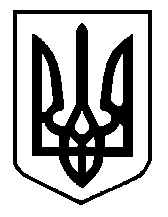 